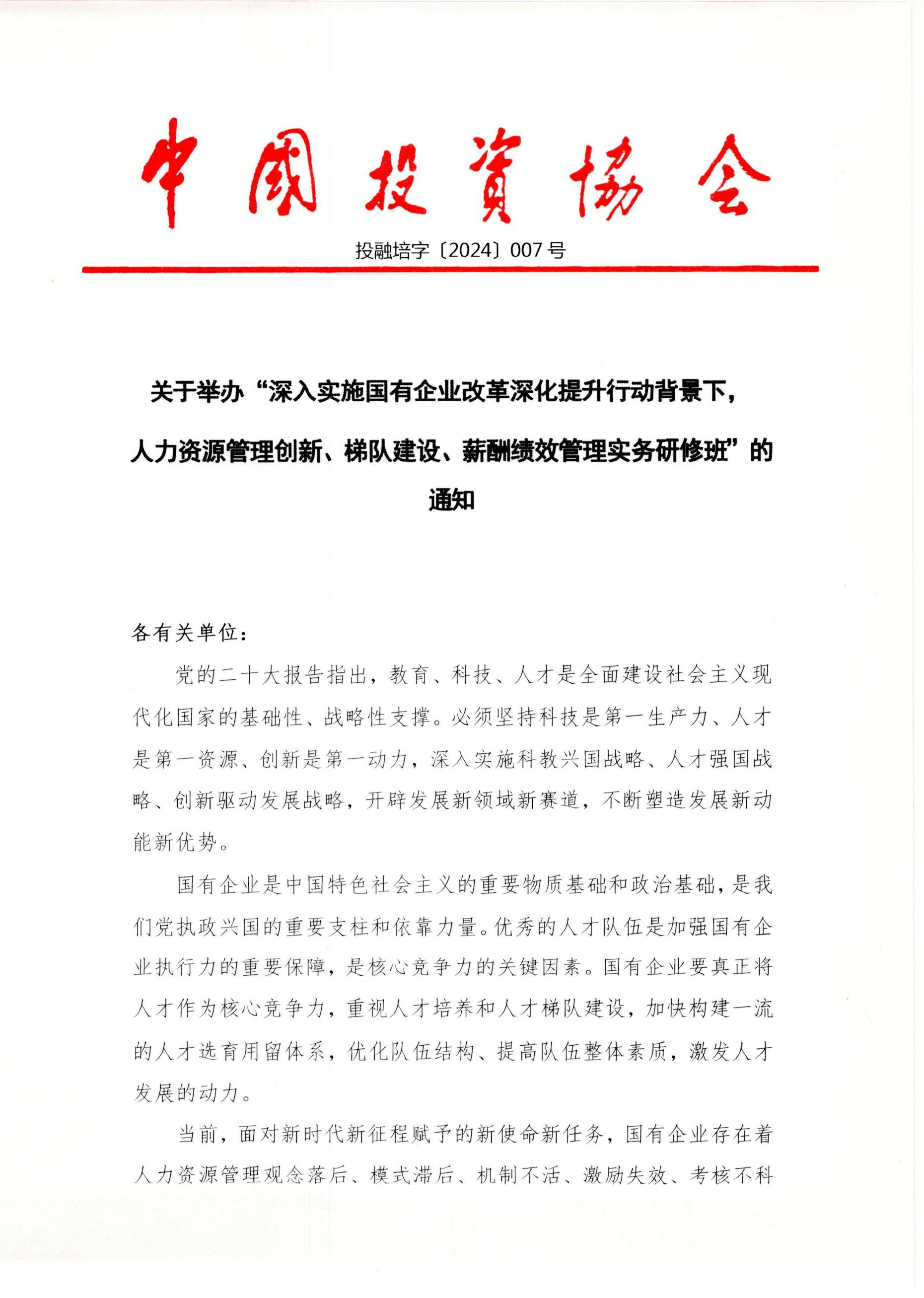 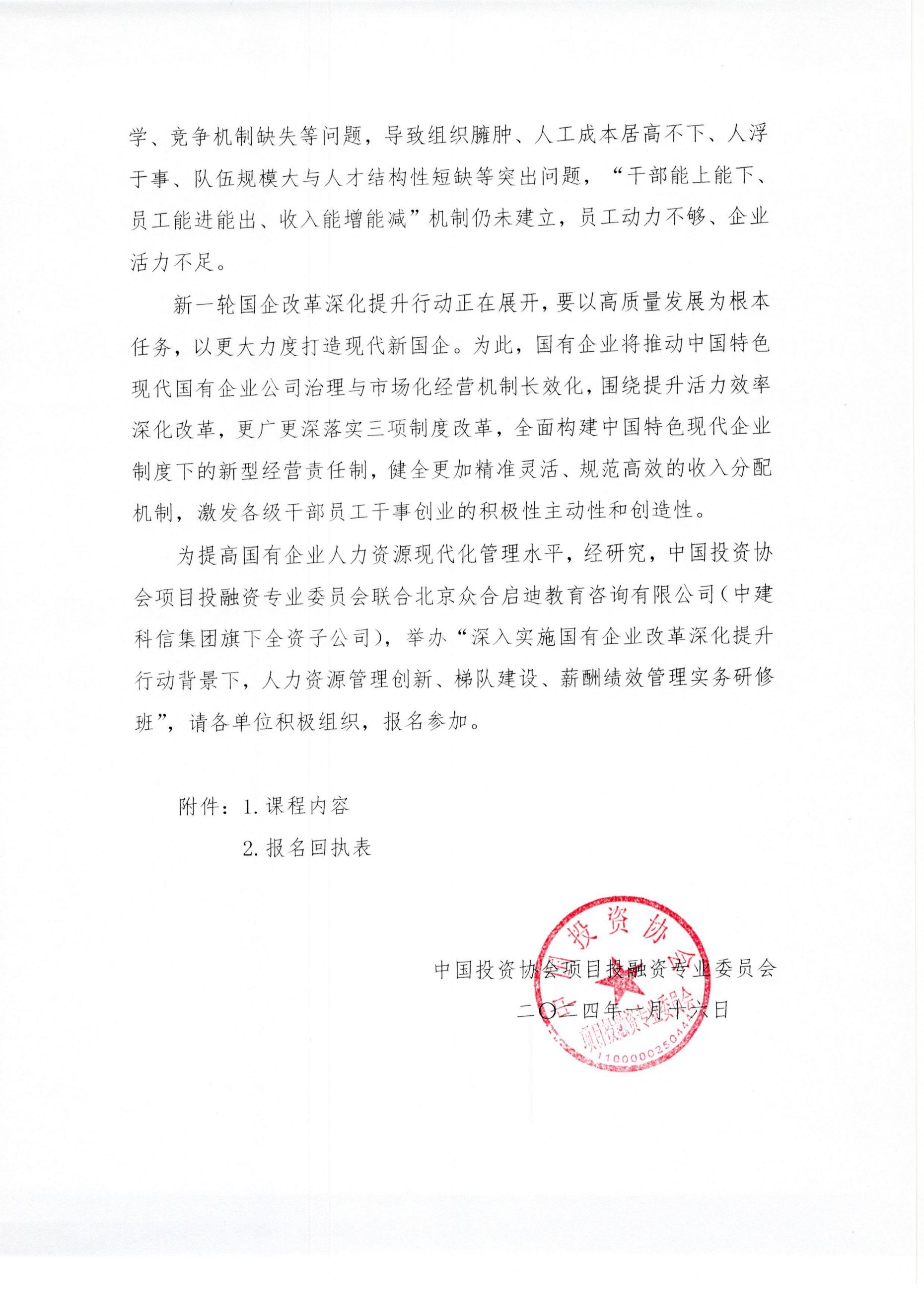 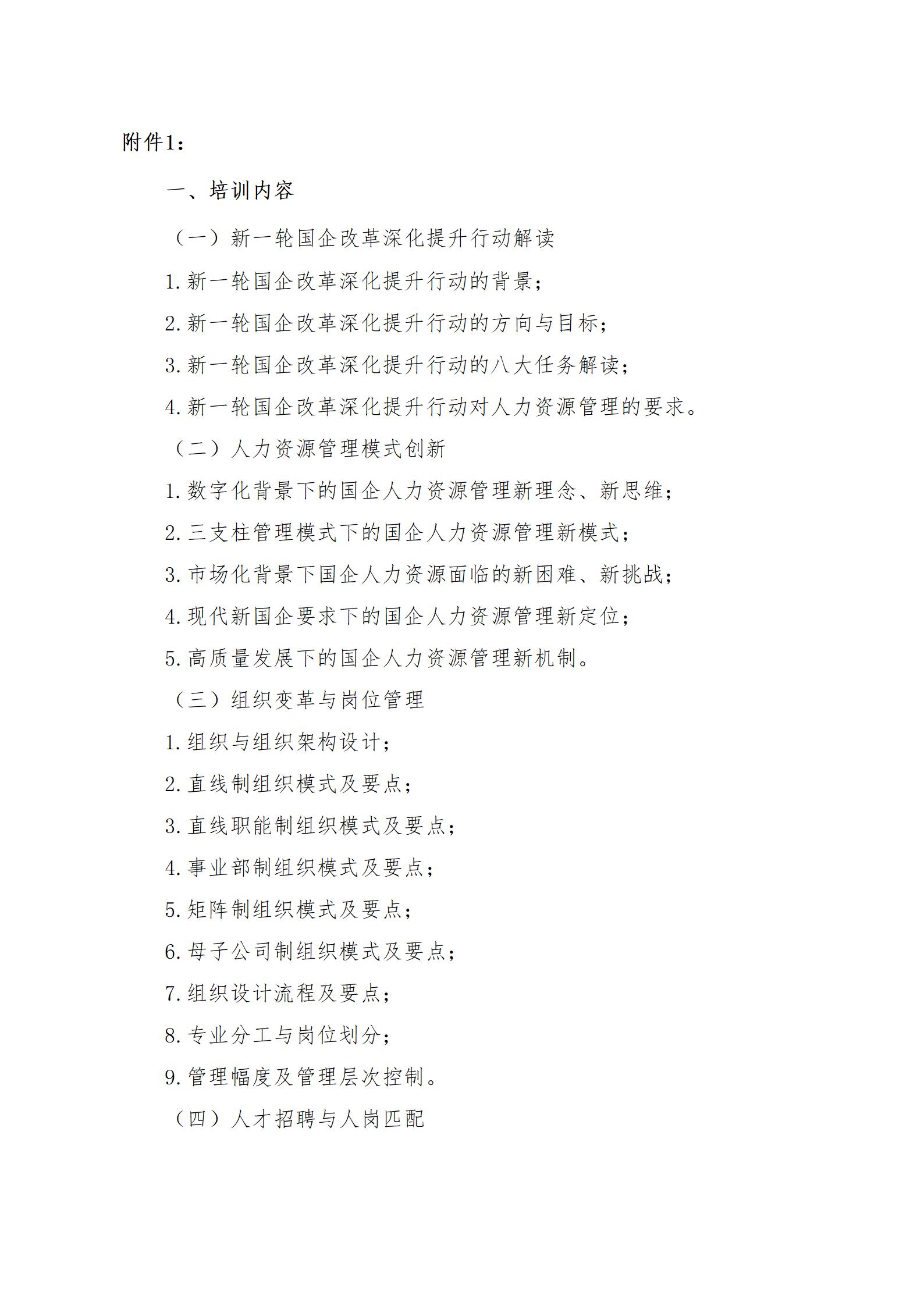 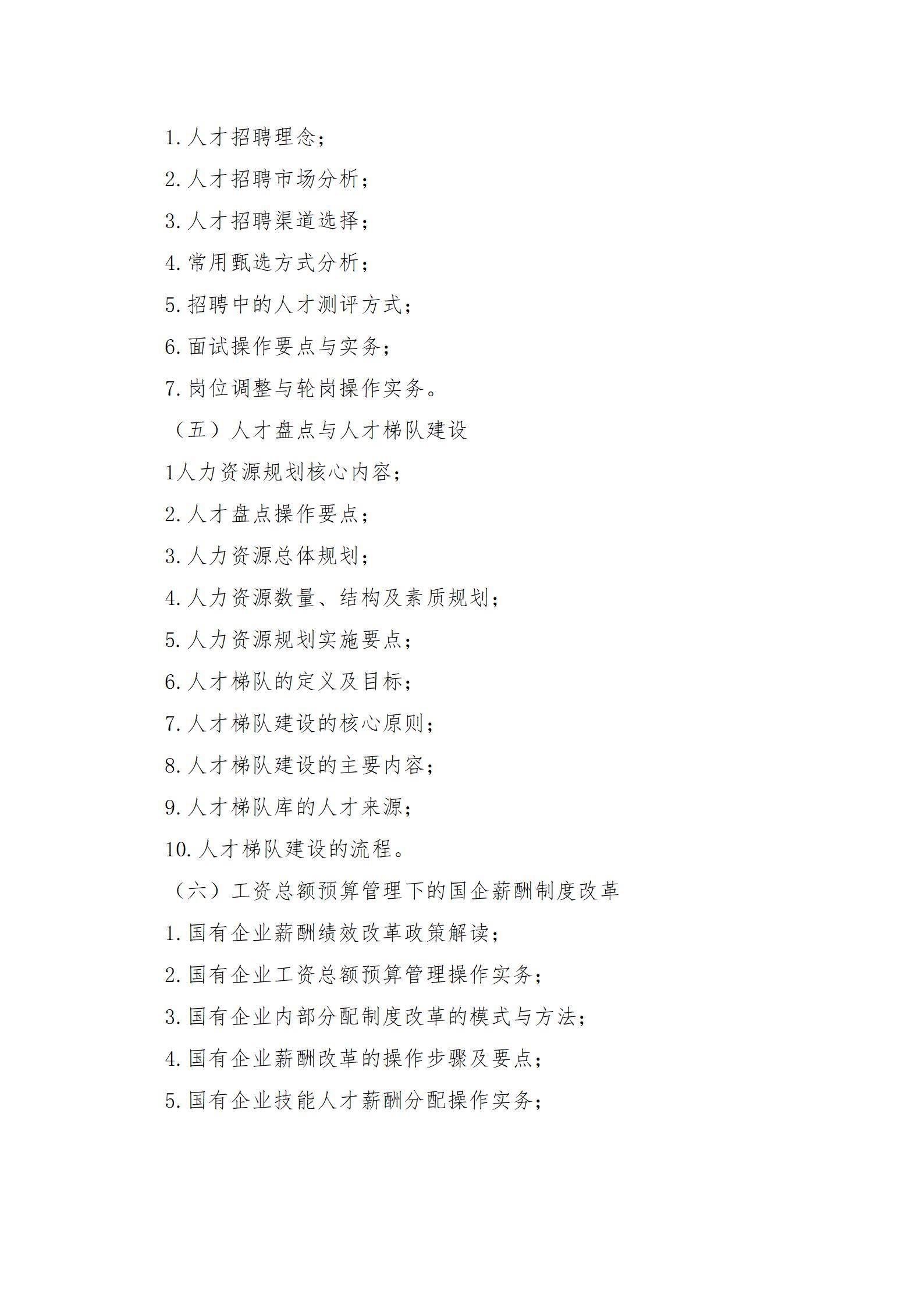 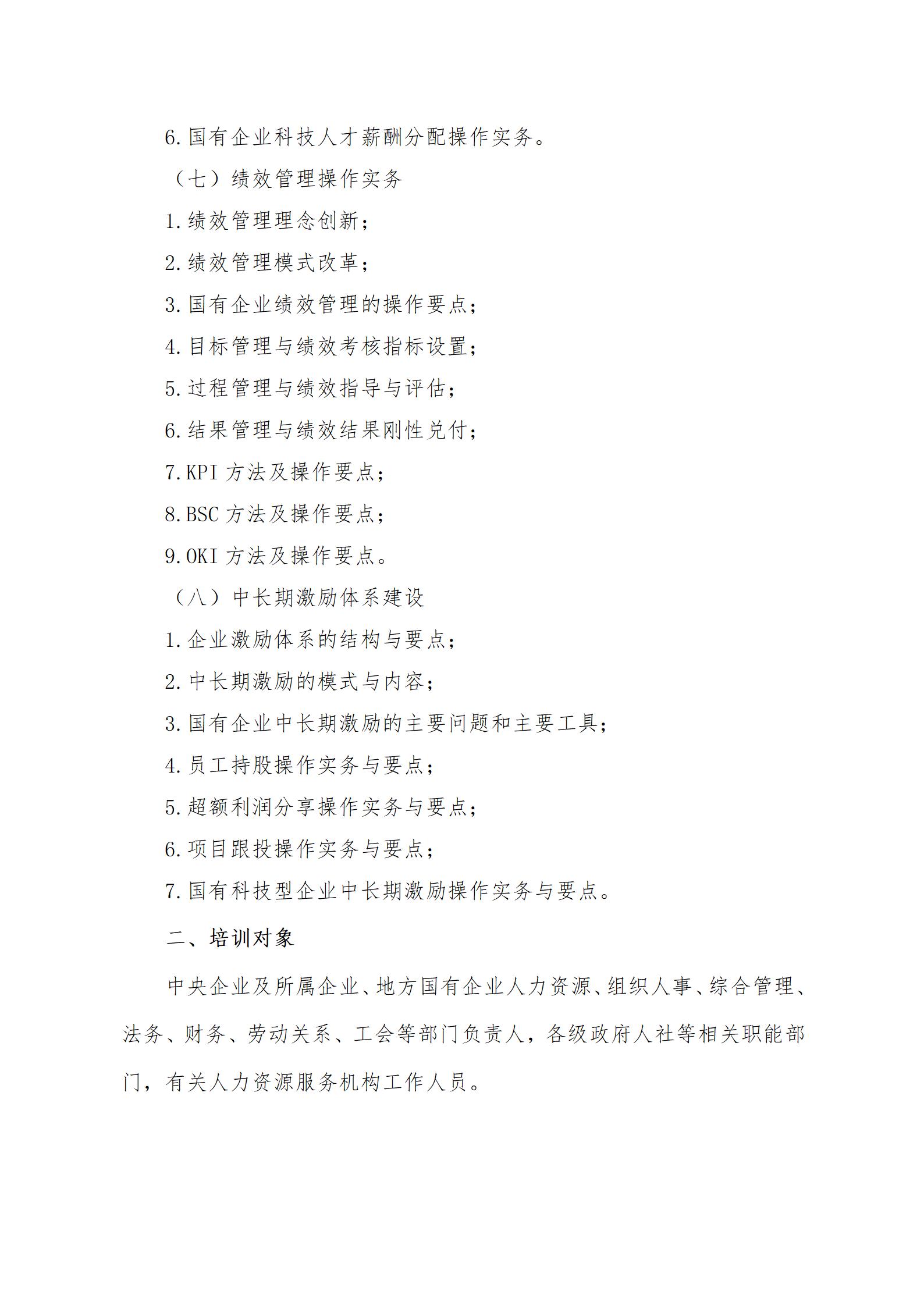 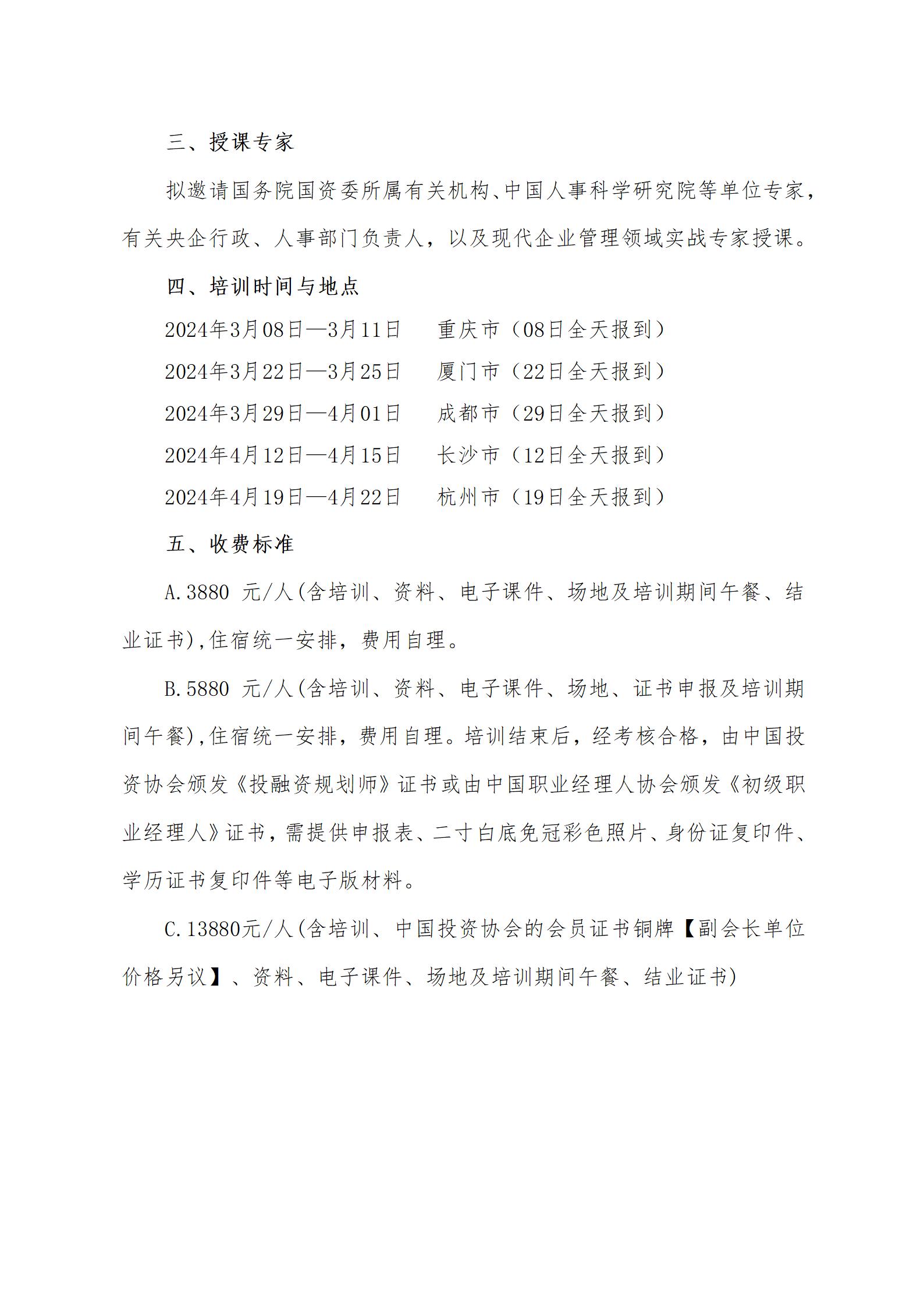 附件2：“深入实施国有企业改革深化提升行动背景下，人力资源管理创新、梯队建设、薪酬绩效管理实务研修班”报名回执表报名负责人：聂红军 主任18211071700（微信）   电  话：13141289128       邮    箱：zqgphwz@126.com  qq咨询：3177524020        网    址：http://www.zqgpchina.cn单位名称邮 编单位地址联 系 人职    务手    机办公电话传    真电子信箱参训人员性 别职  务电    话手  机邮  箱参训时间参训地点住宿标准单住□   合住□   自理□单住□   合住□   自理□单住□   合住□   自理□单住□   合住□   自理□单住□   合住□   自理□证书申报《初级职业经理人》证书□  《投融资规划师》证书□《初级职业经理人》证书□  《投融资规划师》证书□《初级职业经理人》证书□  《投融资规划师》证书□《初级职业经理人》证书□  《投融资规划师》证书□《初级职业经理人》证书□  《投融资规划师》证书□付款方式银行转账□    现场交费□银行转账□    现场交费□银行转账□    现场交费□金 额收款信息开户名称： 北京众合启迪教育咨询有限公司开 户 行： 中国工商银行股份有限公司北京公主坟支行账    号： 0200004609200623881开户名称： 北京众合启迪教育咨询有限公司开 户 行： 中国工商银行股份有限公司北京公主坟支行账    号： 0200004609200623881开户名称： 北京众合启迪教育咨询有限公司开 户 行： 中国工商银行股份有限公司北京公主坟支行账    号： 0200004609200623881开户名称： 北京众合启迪教育咨询有限公司开 户 行： 中国工商银行股份有限公司北京公主坟支行账    号： 0200004609200623881开户名称： 北京众合启迪教育咨询有限公司开 户 行： 中国工商银行股份有限公司北京公主坟支行账    号： 0200004609200623881备    注本课程可根据单位实际需求，提供内部培训。本课程可根据单位实际需求，提供内部培训。本课程可根据单位实际需求，提供内部培训。参加单位（盖章）2024年  月  日参加单位（盖章）2024年  月  日